Curriculum Content MapROTATION 1(Autumn Term)ROTATION 2(Spring Term)ROTATION 3(Summer Term)Topic 1+2/3+4CHOREOGRAPHYPERFORMANCE Topic 5+6/7+8AppreciationPerformance  Topic 9+10/11  Performance Topic Title & Description8.1 Choreography from a stimulus – Andy Goldsworthy8.2 H2O Kendricks’s “Emancipation of Expressionism 8.3 Capoeira  Virtues1. Friendliness and Civility  (Sept)2. Justice and Truthfulness (Oct)Or3. Courage (Nov)4. Generosity (Dec)5. Gratitude (Jan)6. Good Speech (Feb)Or6. Good Speech (Feb)7. Good Temper and Good Humour (Mar)8. Self Mastery (April and May)Or9. Compassion (June)10. Good Sense (July) Links to skills and virtuesStudents will use their Good Speech to perform and demonstrate Friendliness and Civility through their audience etiquette. Self-Mastery will be shown throughout in the development of their skills for performance. By Listening to each other throughout the development process and showing appropriate Leadership in scenes, where required, students will be able to, by Aiming High, create meaningful performances that are well Presented. Students will have the Courage to perform and share their ideas. Again, with the correct etiquette, the will demonstrate Stillness. Through their performances of MSND they will show Good Temper and Good Humour and Gratitude for each other’s performances. The will Problem Solve scenarios in the development of their performances by showing Teamwork and a Staying Positive to show Creativity in their final piece. Students will have Good Sense in the delivery of their final performances and the Generosity to accept others. We will explore Compassion for characters in the piece.By demonstrating Teamwork and Staying Positive and Aiming High we will deliver well-rounded critiques with high expectations.  SequencingSkills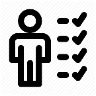 To be able to use basic actions in choreography 7.1Choreographic devices and meanings. (GCSE Comp 2) To use expressive and performance skills. Understanding narrative in dance. To look at the history of the styleTo use technical exercises to progress technique. Retrieval Practice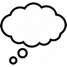 Rehearsal skillsRecalling Choreographic devices. Rehearsal skills Dance Analysis Choreographic process. Contemporary Dance SkillsRelationships with dancers. New Learning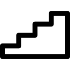 Students will learn about choreographic devices, Group workChoreographic skills Taught movement Basic appreciation skills. Literacy in dance To develop skills of dance appreciationUnderstand choreographic processesStreet dance skills  Contemporary Dance skills Use of focus in dance. Dance safety. Literacy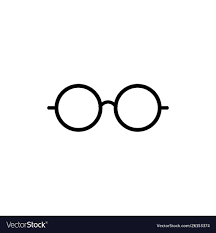 Evaluative skillsAdverbs Dance Vocabulary Dance analysis of movement to show a theme. Adverbs and adjectives in dance Analytical writingAdverbs Numeracy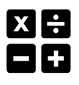 FormationsShapes AnglesShapes Levels Syncopated and unsyncopated  timingsMirroring AnglesIndependent Practice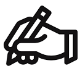 Homework will be building independent rehearsal skills. Homework will be building independent rehearsal skills. Homework will be building independent rehearsal skillsSuper curricular activitiesElite Dance class for stretch and challenge. Studio open for rehearsal Elite Dance class for stretch and challenge.Elite Dance class for stretch and challenge.British values and SMSCInclusivity of different cultures Tolerance of other culturesFreedom of speech  Tolerance of other cultures. Links to skills and virtuesCareers 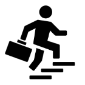 Choreographer skillsLeadership skillsFormative assessment 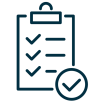 Formative assessment of choreography being created. Formative assessment of Performance. Description of motif.  Formative assessment of Performance. Summative assessmentPerformance of choreography and evaluation. Personalised Challenge for LAMovement examples and differentiated movement. Scaffolding of choreographic devices Movement examples and differentiated movementMovement examples and differentiated movementHA ChallengeMovement examples and differentiated movement. Leadership skills. Movement examples and differentiated movementMovement examples and differentiated movement